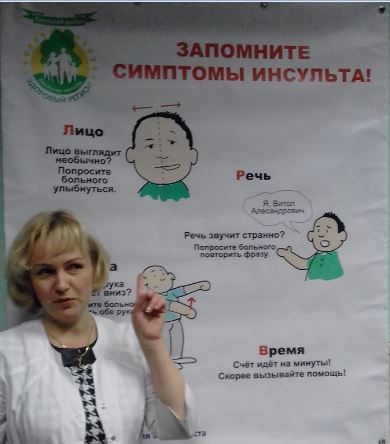 Что нужно знать об инсультеИнсульт – острое нарушение мозгового кровообращения, приводящее к стойкому очаговому поражению головного мозга. Это тяжёлое и опасное заболевание, возникновению которого способствуют следующие факторы риска:Возраст после 50 лет.Пол мужской.Сердечные заболевания.Гипертензия артериальная.Постоянное нервное напряжение.Наличие вредных привычек.Наличие лишнего веса.Наличие сахарного диабета.Генетическая предрасположенность- инсульт у родственников.				Первые признаки инсульта:внезапная, интенсивная головная боль, головокружение, нарушение координации;при попытке улыбнуться лицо несимметрично, улыбка получается искривлённой или односторонней;речь становится неразборчивой, человек не может внятно ответить на вопросы или повторить предложение;внезапная слабость, потеря чувствительности на лице, онемение конечностей, одна сторона тела ослабела;Если у человека случился инсульт, ему немедленно требуется квалифицированная медицинская помощь! Помните: экстренные меры особенно эффективны в первые 3 часа после случившегося инсульта!При возникновении симптомов инсульта или преходящего нарушения мозгового кровообращения необходимо сразу вызвать скорую медицинскую помощь!  Лучшая профилактика инсульта – здоровый образ жизни!Фельдшер отделения медицинской профилактики Ю.А.Шидловская.